Базовый курс Revit 2017Совместный RAC и RSTЦель курса:  Овладение навыками архитектурно-строительного  проектирования в системе Revit Architecture Revit Structure Продолжительность: 	70  часов  (Время начала и окончания занятий уточняется в рабочем порядке)Требования к слушателям: Обще компьютерная грамотность - Windows. Желателен опыт работы в программах двухмерной графики, иметь представление о трехмерном пространстве. Опыт разработки архитектурно-строительной документации.Результат обучения: Освоение базовых приемов работы в программе Autodesk Revit. По окончании обучения слушатели научатся самостоятельно разрабатывать архитектурно-строительную часть проектов в данной системе. АрхитектураТема 1. Знакомство Autodesk Revit (2 часа)Особенности пакета Revit Architecture.Отличие Revit от AutoCAD и других CAD систем.Понятие информационной модели здания. BIM системы.Принципы подготовки рабочей документации.Порядок разработки презентационных материалов.Установка основных параметров Revit.Установка и изменение единиц измерения для проекта.Тема 2. Интерфейс Revit (3 часа)Изучение интерфейса Revi.Элементы интерфейса.Панели Диспетчер проекта и СвойстваПанель команд быстрого доступаСтрока задания параметровСтрока вывода запросовПриемы работы в Revit.Приемы обработки командТема 3. Эскизы(1 час)Понятие и назначение режима рисования Область применения рисованияСоздание и редактирования объектов в режиме рисованияОбъектная привязка к характерным точкамТема 4. Редактирование элементов модели(1 час) (Рассматривается в составе тем создания объектов)Выбор элементов для редактированияОдновременный выбор нескольких элементовВыбор цепей стен или линийИспользование команд редактирования объектов в процессе реальной разработки проектаРазделение стен или линий Обрезки/удлинение стен или линийСмещение элементовПрисоединение/отсоединение  различных конструкцийПрисоединение/отсоединение  верха и подошвы стенИзменение порядка примыкания стен в угловых участкахТема 5. Создание опорных элементов здания(4 часа)Назначение опорных элементов зданий и сооруженийФормирование сетки осей здания.Моделирование уровней (этажей) зданияВиды Создание видовСвойства видов. Панель свойстваСоздание перспективных видовРабота с видами (Изменение имени, копирование) Разрезы двухмерные и трехмерныеВспомогательные и рабочие плоскостиТема 6. Моделирование строительных конструкций здания(14 часов)Понятие семейства и их типыСистемные ЗагружаемыеКонтекстныеОбщий порядок выбора загружаемых семейств и подгрузки их в проектМоделирование стенВыбор типа стенСоздание новых типов стенРазмещение в модели дверей, окон. Моделирование перекрытий, потолков и крыш.Моделирование навесных конструкций (стены из стекла и металла, навесные системы)Создание и видоизменение лестницы, ограждений и пандусовПорядок создания сложных элементов здания с применением контекстных семейств.Формирование проемов в строительных конструкцияхПомещенияФормирование помещенийСоздание спецификаций помещениРазмещение мебели и др. объектовРазработка узловТема 7. Основы использования семейств (4 часа)Понятия «Семейство» и типы семейств применяемых при разработке проектаОсновы работы в редакторе семействКоманды Редактора семействОтличие между объемной и полостной геометриейКоманды формирования объемной и полостной геометрии Порядок загрузки семейств в проекты или другие семействаОсновы создание семейства окон, дверей, мебели, осветительных приборовОсновы применения типоразмеров в семействах Возводимые (контекстные) семейства Тема 8. Нанесение размеров, текстов и марок(3 часа)Особенности простановки размеров в Revit Временные и постоянные размеры их назначение и  порядок образмеривания объектов Настройка параметров размеровТипы размеров (линейные, радиальные, угловые и длины дуг)Ввод высотных отметокРедактирование размеров и их свойствПорядок простановки марок объектовИзменение графического оформления марокТема 9. Формирование спецификаций строительных конструкций и материалов(4 часа)Общий порядок создания спецификацийСоздания спецификаций строительных конструкцийСоздания спецификаций материаловТема 10. Использование групп для ускорения разработки проекта(2 часа)Понятие группПреимущества разработки проектов с использованием группСоздание и редактирование группДобавление объектов в группы и удаление их из группТема 11. Основы разработки проектов в несколько стадий (2 часа)СтадииФильтры по стадиямПорядок выполнения проектов в несколько стадийТема 12. Моделирование с применением формообразующих элементов(3 часа)Использование формообразующих элементов при разработке проекта.Создание и редактирование формообразующих элементов Создание конструкций здания из формообразующих элементовТема 13. Моделирование топоповерхности и визуализация видов(4 час)Создание и видоизменение модели площадки застройки.Применение растровых изображений при моделировании поверхностейПосадка модели зданий на местностиРазмещение на местности компонентов площадки (люди, автотранспорт, наружная мебель, наружные светильники).Создание перспективных видов для получения реалистичных снимков.Визуализация видовСоздание и сохранение видеороликовТема 14. Формирование технической документации(3 часа)Подготовка и выбор листов для печати документацииПечать проектаФормирование DWF-файловЭкспорт видов в AutoCADИмпорт чертежей из AutoCAD Итого  по Revit Architecture 50 часовКонструкцииТема 15. Моделирование несущих элементов зданий и сооружений(8 часов)Представление несущих элементов зданий и их отличие от ненесущих.Порядок загрузки и выбора строительных конструкций  для размещения  в проект.Моделирование несущих конструкций Колонны (железобетонные, металлические, деревянные)Балки и балочные системы Фермы	СвязиФундаменты (отдельно стоящие, ленточные, фундаментные плиты)Несущие и фундаментные стеныНесущие перекрытия и покрытия.Особенности проектирования фундаментов под оборудованиеТема 16. Работа с функцией армирования ж-б конструкций (5 часов)Назначение функции армирования железобетонных конструкций (функция усиления)Принципы армирования железобетонных конструкций принятые в Revit Structure Инструменты моделирования усиления – назначение и порядок вызоваАрмирование конструкций отдельными стержнямиОбласть примененияПонятие и способ установки защитного слоя арматурыВыбор и размещение в конструкции арматурных профилейИспользование редактора арматурных профилейФормирование наборов  арматурных стержнейАрмирование конструкций по площадиОбласть примененияСоздание и изменение армирования по площадиАрмирование по траектории (направлению)Область примененияСоздание и изменение армирования по направлениюСоздание спецификации арматуры	Тема 17. Формирование данных для расчета конструкций(2 часа)Задание узловых закрепленийФормирование нагрузокПередача модели на расчет в Robot  Structural AnalysisТема 18. Использования модуля расширений (2 часа)Назначение модуля расширенийБыстрое армирование железобетонных конструкций с использованием модуляТема 19. Проработка узлов металлоконструкций(3 часа)Приемы проработки узлов металлоконструкций в Revit2D черчение3D моделированиеОсобенности проработки узлов металлоконструкций на сварке и с болтовыми соединениями.Разработка фасонок, других соединительных элементов и болтов для применения их в узлах.Разработка закладных деталей железобетонных конструкций Итого по Revit  Structure   20  часов Всего по совместному курсу 70  часовТел: +38 (056) 371-43-54, +38 (095) 256-67-75, +38 (067) 610-64-04, +38 (068) 472-06-40	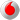 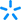 E-mail: 	 infotech@itech.net.ua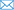 